МУНИЦИПАЛЬНОЕ БЮДЖЕТНОЕ ДОШКОЛЬНОЕ ОБРАЗОВАТЕЛЬНОЕ УЧРЕЖДЕНИЕ «ДЕТСКИЙ САД №22 П.НЕФТЯНИКОВ»ДОПОЛНИТЕЛЬНАЯ ОБЩЕОБРАЗОВАТЕЛЬНАЯ ПРОГРАММА«ЛЕГОВЕДЫ»ДЛЯ ДЕТЕЙ СТАРШЕЙ И ПОДГОТОВИТЕЛЬНОЙ ГРУППЫ.СРОК РЕАЛИЗАЦИИ - 2 ГОДАКаргасок 2018СодержаниеПояснительная запискаОбразовательная программа дополнительного образования «Леговеды» имеет техническую направленность. Программа предназначена для обучающихся, дети старшей и подготовительной к школе группы.Актуальность программы заключается в том, что в современном мире технический прогресс шагнул далеко вперёд. Достижения в области электроники позволили создать миниатюрные и многофункциональные устройства, которые призваны помогать человеку в решении повседневных задач или служить средством проведения досуга или отдыха. Для работы этих устройств были разработаны специальные чипы: процессоры, микроконтроллеры. Микроконтроллер является основной деталью, он управляет устройством, следуя по шагам, написанным в программе. Для связи с другими цифровыми или аналоговыми устройствами были разработаны интерфейсы и протоколы, но всё это хорошо скрыто от глаз обычного пользователя за яркими приложениями и удобными кнопками.Новизна программы заключается в использовании электронных учебно-методических комплексов, для повышения качества образования. Использование на занятиях новых технологий преподавания, таких как, формирование у дошкольников общего умения решать задачи, создавать и использовать электронные устройства, программировать и управлять ими.Цель программы: развитие творческих способностей и аналитического мышления, навыков работы в команде, подготовка детей для обучения в классе технической направленности. Знакомство с основами программирования на Lego WeDo 2.0, созданием своих проектов, решения алгоритмических задач.Задачи:Обучающие:Изучение конструктора Lego «WeDo 2.0»;Изучение различных передач и механизмов;Научить поиску путей решения поставленной задачи;Развивающие:Развитие творческих способностей;Развитие интереса, увлеченности в процесс и, как следствие, усвоение языка программирования;Развитие способности к поиску нестандартных путей решения поставленной задачи;Развитие навыков работы в команде. Отличительные особенности программы:Учащиеся получают новую информацию и поддержу педагога в тот момент, когда чувствуют в них необходимость;Практически все время занятия посвящено практике, дети стараются сами решить поставленные задачи. Если что-то не получается, педагог дает подсказку, но доделать задание учащийся должен сам;Дошкольники изучают не только программирование, но и электронику, изучают механизмы;Программа дает возможность обучающимся приобретать не только прочные практические навыки владения компьютерными программами, но и развиваться как творческой личности.Воспитательные:Воспитание волевых и трудовых качеств;Воспитание внимательности к деталям, связанным с программированием и работе с электроникой;Воспитание уважительного отношения к товарищам, взаимопомощи.Программа «Леговеды» рассчитана на 2 года обучения, предназначена для детей от 5 до 7 лет.Для успешного освоения программы численность детей в группе должна составлять не более 12 детей. Занятия по данной программе рассчитаны на 72 часа (первый год обучения 36 часов, второй год обучения 36 часов)Годовой курс программы рассчитан на 36 часов: 1 занятие в неделю. Продолжительность занятий устанавливается в зависимости от возраста детей: для детей старшей группы 25 минут, в подготовительной к школе группе 30 минут. Продолжительность образовательного процесса установлен в соответствии с нормами СанПин для ДОУ.Каждое занятие включает в себя и теорию, и практику, а также индивидуальное общение педагога с обучающимся, работа в группе.В результате реализации программы, обучающиеся должны знать:Составляющие набора Lego «WeDo 2.0»;Названия основных деталей конструктора;Программное обеспечение Lego Education WeDo 2.0;Работу основных механизмов и передач.Должны уметь:Работать с программным обеспечением Lego Education WeDo 2.0;Собирать простые схемы с использованием различных деталей Lego;Собирать динамические модели;Работать в группе.В результате работы по программе обучающиеся должны показать следующие результаты:Личностные: умения делать выводы, применять полученные знания на практике; умения самостоятельно принимать решение и обосновывать его;Метапредметные: знания и умения осуществлять программирование с помощью современных программных средств; навыки коллективного творческого труда, умение работать в команде над решением поставленной задачи; развитие способностей творчески подходить к проблемным ситуациям;Предметные: расширение знаний об основных особенностях конструкций, механизмов и машин; умения самостоятельно находить и пользоваться информацией по естественным и точным наукам.Результативность обучения будет проверяться опросами, выполнением практического задания.Итоги по освоению программы подводятся в виде контрольной проверки полученных знаний в виде итогового практического задания. Выставок, защита проектов.Учебно-тематический план для старшей группыСодержание описание тем для старшей группы1. Вводное занятие. Инструктаж по технике безопасностиТеория: Инструктаж по технике безопасности. Знакомство с общеобразовательной программой.2. Обзор набора Lego WeDo 2.0Теория: Основные детали, их характеристики, области применения. Электроника.Практика: Подключение смартхаба к компьютеру3. Программное обеспечение Lego WeDo 2.0Теория: Обзор программной среды Lego WeDo 2.0Практика: Программирование в среде Lego WeDo 2.04. Сборка конструкции «Майло»Теория: Обзор схемы. Изучение механизмовПрактика: Сборка и программирование схемы «Майло»5. Работа над проектом «Тяга»Теория: Изучение предметной области. Оформление проекта.Практика: Сборка и программирование схемы. Защита проекта.6. Работа над проектом «Скорость»Теория: Изучение предметной области. Оформление проекта.Практика: Сборка и программирование схемы. Защита проекта.7. Работа над проектом «Прочные конструкции»Теория: Изучение предметной области. Оформление проекта.Практика: Сборка и программирование схемы. Защита проекта.8. Работа над проектом «Метаморфоз лягушки»Теория: Изучение предметной области. Оформление проекта.Практика: Сборка и программирование схемы. Защита проекта.Календарно тематический план для старшей группыУчебно-тематический план для подготовительной к школе группыСодержание описание тем для подготовительной к школе группы1. Вводное занятие. Теория: Инструктаж по технике безопасности. Основные детали, их характеристики, области применения. Электроника.Практика: Обзор набора Lego WeDo 2.02. Работа над проектом «Растения и опылители»Теория: Какой вклад вносят некоторые живые существа в жизненный цикл растений. Обзор схемы. Изучение механизмов.Практика: Сборка и программирование по схеме «Цветок и пчела»3. Работа над проектом «Предотвращение наводнения» Теория: Как можно уменьшить воздействие водной эрозии. Обзор схемы. Изучение механизмов.Практика: Сборка по схеме и программирование по схеме.4. Сборка конструкции «Десантирование и спасение»Теория: Как организовывать спасательные операции стихийных бедствий. Обзор схемы. Изучение механизмов.Практика: Сборка и программирование по схеме «Вертолёт»5. Работа над проектом «Сортировка для переработки»Теория: Как можно улучшить методы переработки, чтобы уменьшить количество отходов. Обзор схемы. Изучение механизмов. Практика: Сборка и программирование по схеме «Грузовик» 6. Работа над созданием собственного проекта.Теория: Изучение предметной области. Оформление проекта.Практика: Сборка и программирование модели. Защита проекта.  Календарно тематический план для подготовительной к школе группыФормы и методы работыОсновная модель организации образовательного процесса – совместная деятельность взрослого и детей, и детей друг с другом.Основные формы работы с детьми: ПоказНаблюдениеАнализ Беседа Экспериментирование Исследования ИграМоделирование по схеме, образцу, замыслуРеализация проектов.Примерные формы организации непосредственной деятельности
Познавательно-исследовательская деятельность: решение проблемных ситуаций, экспериментирование, исследование.Продуктивная деятельность: конструирование, опытно-экспериментальная деятельность, реализация проектов, выставки.Коммуникативная деятельность: ситуативный разговор, беседа, игровые ситуации.Игровая деятельность: создание игровой ситуации, игра с речевым сопровождением, пальчиковая игра, гимнастика для глаз, физминутка, релаксационное упражнение. Трудовая деятельность: поручение, задание.Формы подведение итогов реализации дополнительной общеобразовательной программыСоставление фотоальбома «Наши работы»Проведение выставок работ в дошкольном учрежденииУчастие в конкурсах (районных, областных)Защита проектовМатериально-техническое оборудование-организация предметно-пространственной развивающей среды группового помещения, оборудованного конструктором нового поколения.-наличие необходимой мебели (столы, стулья, стеллажи).Взаимодействие с семьейПривлечение родителей дает им возможность быть в полной мере информированными о жизни и деятельности ребенка в детском саду, успешности его развития. Целесообразно делится с членами семьи своими наблюдениями за ребенком и наиболее яркими впечатлениями, обращать внимание родителей, прежде всего на успехи ребенка, проявление его индивидуальности, инициативы, предпочтений в разных видах деятельности, умение общаться со сверстниками и пр. Формы взаимодействия с родителями:Анкетирование;Согласие родителей (законных представителей) на посещение детьми проектной деятельности;«День открытых дверей»;Оформление буклетов, брошюр;Мастер-классы для родителей;Подготовка фото-видео отчетов;Консультации.Мониторинг Для определения готовности детей к работе с конструктором LegoWeDo 2.0. и усвоению программы «Леговеды», 2 раза в год проводится диагностика с учетом индивидуальных особенностей детей на основе диагностической карты. Она позволяет определить уровень развития способностей, найти индивидуальный подход к каждому ребенку в ходе непосредственно образовательной деятельности, подбирать индивидуально для каждого ребенка уровень сложности заданий, опираясь на зону ближайшего развития.График проведения диагностикиСписок используемых источников и литературыЛитература, используемая педагогом.Сайт «Мир LEGO»:http://www.lego-le.ru/http://www.prorobot.ru/https://education.lego.comhttp://legourok.ruЛитература, рекомендуемая для обучающихся.Сайт «Мир LEGO»:http://www.lego-le.ru/http://www.prorobot.ru/https://education.lego.com/Приложение 1Диагностика развития конструктивных навыков в старшей группеКритерии оценки показателей :Высокий уровень – выполняет самостоятельно, без подсказки педагога; Средний уровень – выполняет с помощью взрослого; Низкий уровень – затрудняется в самостоятельном выполнении задания, нуждается в помощи взрослого.Примерные задания к мониторингу, старшая группаТехнологические карты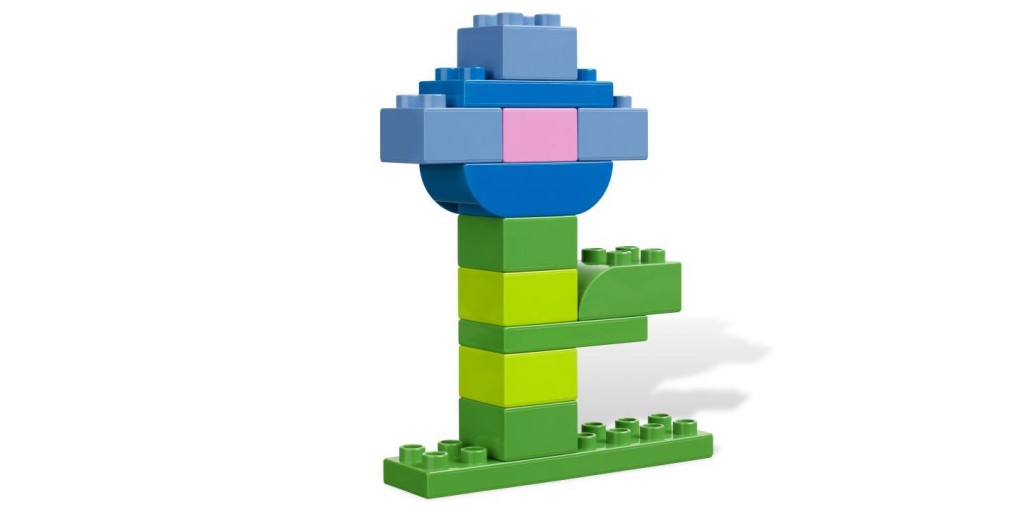 Рис.1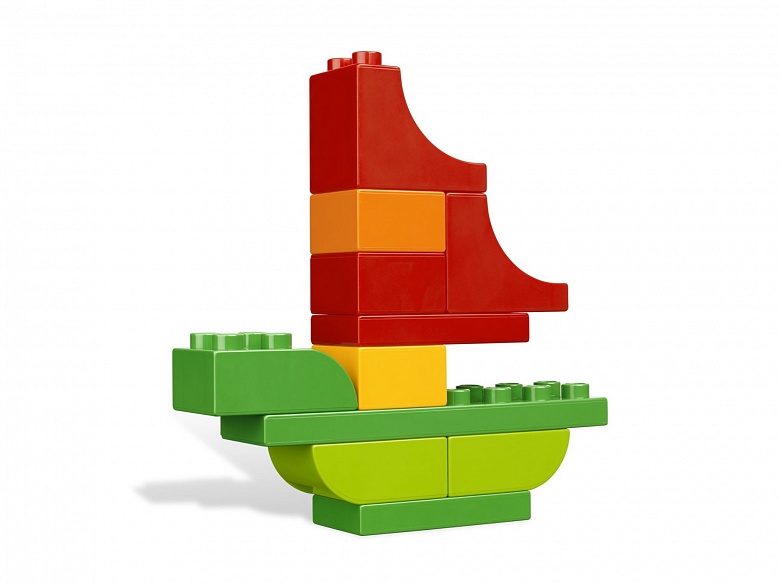 Рис.2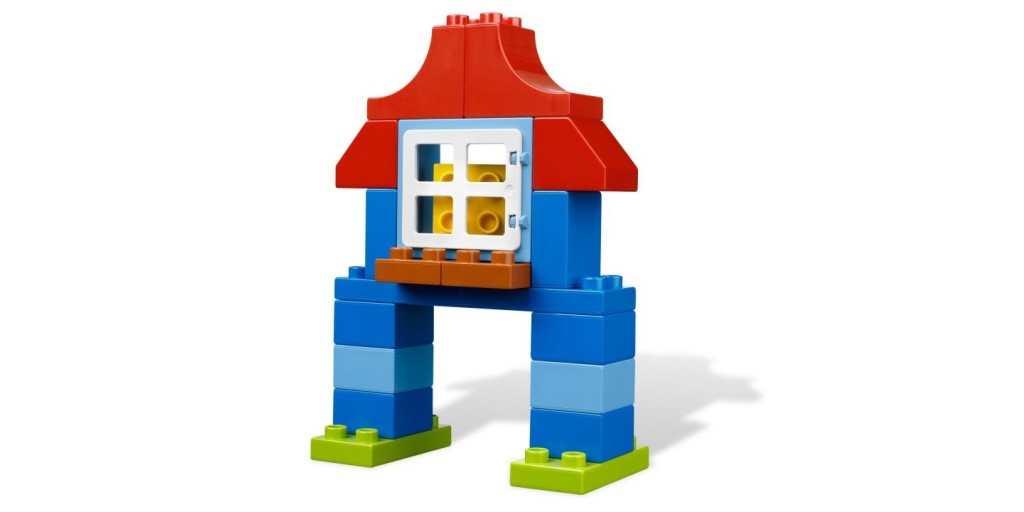 	Рис.3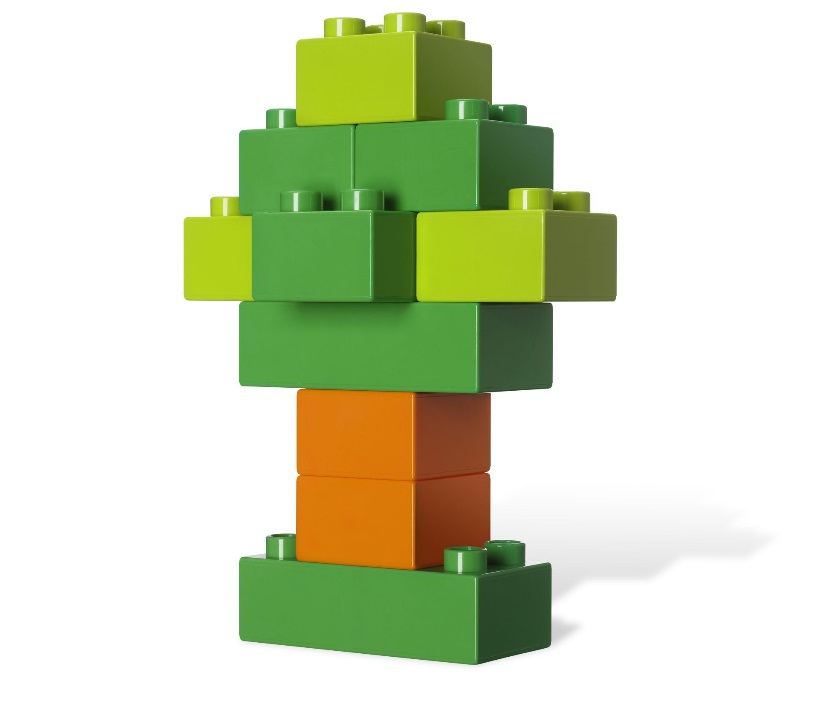 Рис.4Приложение 2Диагностическая карта подготовительной к школе группаКритерии оценки показателей: Высокий уровень – выполняет самостоятельно, без подсказки педагога ;Средний уровень – выполняет с помощью взрослого; Низкий уровень – затрудняется в самостоятельном выполнении задания, нуждается в помощи взрослого.Примерные задания к мониторингу, подготовительная к школе группаПознавательная активность:Методика «Узнай, кто это»Прежде чем применять эту методику, ребенку объясняют, что ему будут показаны части, фрагменты некоторого рисунка, по которым необходимо будет определить то целое, к которому эти части относятся, т е по части или фрагменту восстановить целый рисунокПсиходиагностическое обследование при помощи данной методики проводится следующим образом Ребенку показывают рис 2, на котором листком бумаги прикрыты все фрагменты, за исключением фрагмента «а» Ребенку предлагается по данному фрагменту сказать, какому общему рисунку принадлежит изображенная деталь.Методика «Запомни и расставь точки»С помощью данной методики оценивается объем внимания ребенка. Для этого используется стимульный материал. Лист с точками предварительно разрезается на 8 малых квадратов, которые затем складываются в стопку таким образом, чтобы вверху оказался квадрат с двумя точками, а внизу – квадрат с девятью точками (все остальные идут сверху вниз по порядку с последовательно увеличивающимся на них числом точек).Перед началом эксперимента ребенок получает следующую инструкцию:«Сейчас мы поиграем с тобой в игру на внимание. Я буду тебе одну за другой показывать карточки, на которых нарисованы точки, а потом ты сам будешь рисовать эти точки в пустых клеточках в тех местах, где ты видел эти точки на карточках».Далее ребенку последовательно, на 1-2 сек, показывается каждая из восьми карточек с точками сверху вниз в стопке по очереди и после каждой очередной карточки предлагается воспроизвести увиденные точки в пустой карточке (рис. 10) за 15 сек. Это время дается ребенку для того, чтобы он смог вспомнить, где находились увиденные точки, и отметить их в пустой карточке.Эмоциональная отзывчивость:Проективная методика «Неоконченные рассказы» (Т.П.Гаврилова)Цель: изучение характера эмпатии: эгоцентрическая, гуманистическаяМатериал: 3 неоконченных рассказа.Исследование проводится индивидуально. Ребенку говорят: «Я расскажу тебе рассказы, а ты, послушав их, ответишь на вопросы». Если испытуемым является девочка, то в рассказах фигурировать должна девочка.Рассказы:1. Мальчик мечтал завести собаку. Однажды знакомые привели свою собаку и попросили поухаживать за ней, пока они будут в отъезде. Мальчик очень привязался к собаке, полюбил ее. Он ее кормил, водил гулять, ухаживал за ней. Но собака очень тосковала по своим хозяевам, очень ждала их возвращения. Через некоторое время знакомые вернулись и сказали, что мальчик сам должен решить - вернуть собаку или оставить ее себе.Как поступит мальчик? Почему?2. Мальчик нашел на улице котенка и принес его домой. Бабушка сказала, что котенок может быть больным и выкинула его на улицу. Мальчик очень рассердился и накричал на бабушку. Вечером бабушка сказала: "Ну что ж, придется мне уезжать домой, хотя мне там и одиноко".Как поступит мальчик? Почему?3. Вася разбил окно. Он испугался, что его накажут и сказал воспитателю, что окно разбил Андрей. Ребята в детском саду об этом узнали и перестали с Васей разговаривать, не брали его в игры. Андрей подумал: «Простить мне Васю или нет?". Как поступит Андрей? Почему?Интерпретация ответов детей: если ребенок решает ситуацию в пользу другого (собаки, бабушки, Васи), то это указывает на гуманистический характер; решение ребенком ситуации в свою пользу – об эгоцентрическом характере эмпатии.Беседа о правилах поведения в непосредственно образовательной деятельности.Способность решать интеллектуальные и задач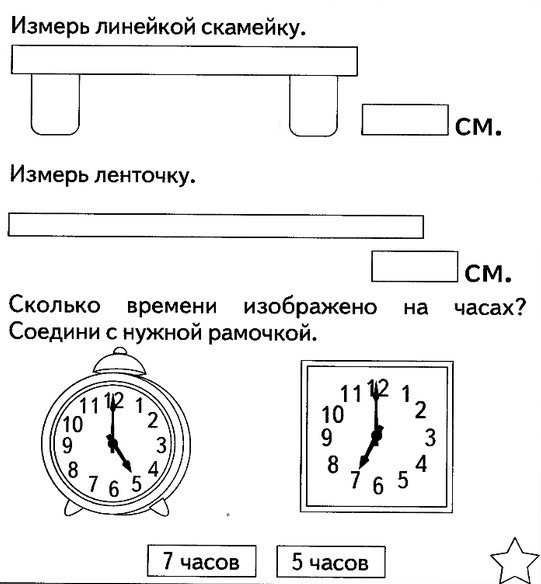 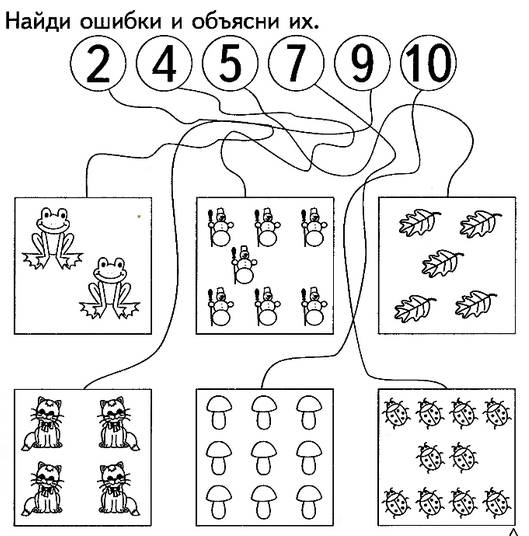 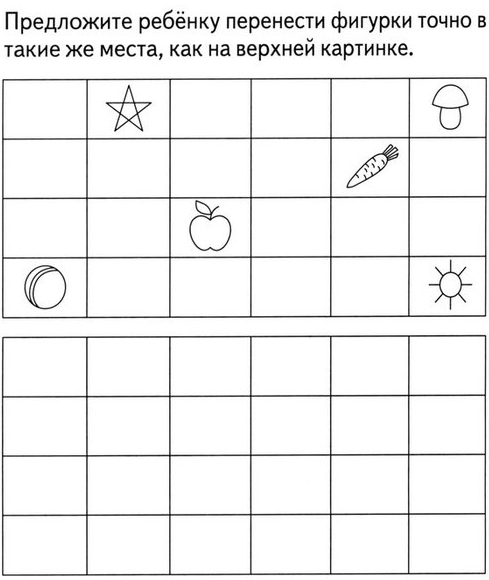 Знает и называет детали конструктора LegoWeDo 2.0:Дидактическая игра «Чудесный мешочек» Цель: с помощью тактильных ощущений, дети запоминают детали конструктора.Дидактическая игра «ЛотоLegoWeDo 2.0»Дидактическая игра «Четвертый лишний»Цель: учить классифицировать детали.Приучать детей к порядку, прививать что у каждой детали в комплекте свой отсек. Ход: педагог выкладывает 4 детали из комплекта, например, кирпичики 2х2, 2х4, 2х1 и балка с выступами 2х4. Дети должны выбрать лишнюю деталь – балку 2х4. (и т.п.)Название устройств:Что такое мотор, как его используют?Что такое СмартХаб, как его используют?Что такое датчик наклона, датчик расстояния?В какую сторону вращаются зубчатые колеса: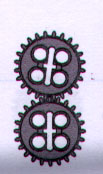 Ременная передача: как называется ременная передача? (Перекрестная)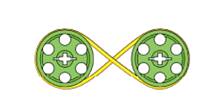                (Прямая)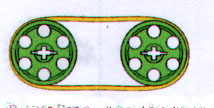 С какой скоростью вращаются шкивы: Шкивы вращаются с разной скоростью, т.к. малое колесо успевает сделать больше оборотов, чем большое.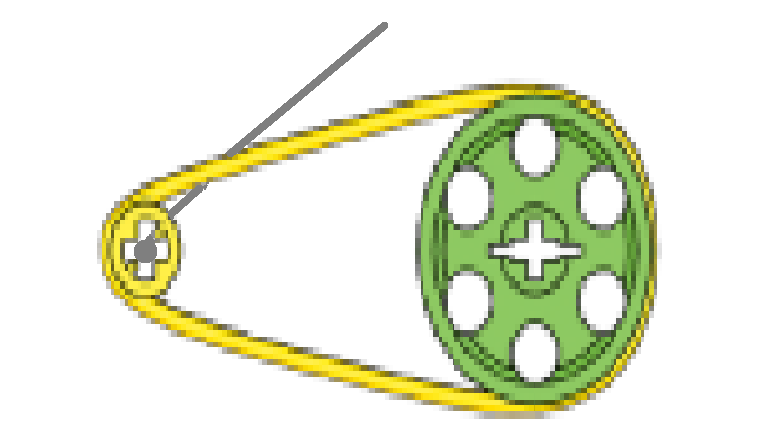  В каком направлении вращаются колеса?  Построить правильный алгоритм действий.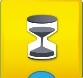 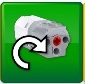 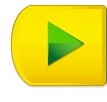 ПРИНЯТОПедагогический советПротокол № ___ УТВЕРЖДАЮЗаведующий МБДОУ «Детский сад №22 п. Нефтяников»                                 /Булатова О.В/Приказ №от «»  2018г.Авторы программы:Кобылкина ТатьянаВладимировнаСлесарева Татьяна Владимировна1Пояснительная записка31.1.Актуальность, новизна31.2.Цель и задачи программы 31.3.Отличительные особенности программы31.4.Сроки реализации программы 41.5.Возраст детей участвующих в реализации программы41.6.Формы и режим занятий41.7.Ожидаемые результаты41.8.Формы подведения итогов программы42Учебно-тематический план для старшей группы43Содержание описание тем для старшей группы54Календарно тематический план для старшей группы65Учебно-тематический план для подготовительной к школе группы76Содержание описание тем для подготовительной к школе группы87Формы и методы работы88Примерные формы организации непосредственной деятельности109Формы подведение итогов реализации дополнительной общеобразовательной  программы1010Материально-техническое оборудование1111Взаимодействие с семьей1112Мониторинг1113Список литературы1214Приложение 11315Приложение 218№Тема занятияКоличество часовТеорияПрактикаФормы контроля1Вводное занятие. Инструктаж по технике безопасности211Устный опрос2Обзор набора Lego WeDo 2.0422Практическое задание3Программное обеспечение Lego WeDo 2.0422Опрос, практическое задание4«Сборка конструкции Майло»413Опрос, практическое задание5Работа над проектом «Тяга»734Опрос, практическое задание6Работа над проектом «Скорость»523Опрос, практическое задание7Работа над проектом «Прочные конструкции»523Опрос, практическое задание8Работа над проектом «Метаморфоз лягушки»523Опрос, практическое задание9Итого 361422№МесяцМесяцТема занятияТема занятияКо-во часовФорма занятияФорма контроляФорма контроля1СентябрьСентябрьМониторинг.Вводное занятие. Инструктаж по технике безопасностиМониторинг.Вводное занятие. Инструктаж по технике безопасности2ГрупповаяУстный опросУстный опрос22Обзор набора Lego WeDo 2.0Обзор набора Lego WeDo 2.0Обзор набора Lego WeDo 2.04СентябрьСентябрьЗнакомство с конструктором LegoWeDo 2.0. Перечень деталейЗнакомство с конструктором LegoWeDo 2.0. Перечень деталей2ГрупповаяУстный опросУстный опросОктябрьОктябрьСмартхаб. Мотор. Датчик движения. Датчик наклона.Смартхаб. Мотор. Датчик движения. Датчик наклона.2ГрупповаяПрактическая работаПрактическая работа33Программное обеспечение Lego WeDo 2.0Программное обеспечение Lego WeDo 2.0Программное обеспечение Lego WeDo 2.04ОктябрьОктябрьЗнакомство с программным обеспечением Lego WeDo 2.0. Его особенности.Знакомство с программным обеспечением Lego WeDo 2.0. Его особенности.2ГрупповаяУстный опросУстный опросНоябрьНоябрьБлоки программирования  Блоки программирования  2ГрупповаяУстный опросУстный опрос44Сборка конструкции «Майло»Сборка конструкции «Майло»Сборка конструкции «Майло»4НоябрьНоябрьСборка конструкции «Майло»1ГрупповаяГрупповаяПрактическая работаНоябрьНоябрьСборка конструкции «Датчик перемещения Майло»1ГрупповаяГрупповаяПрактическая работаДекабрьДекабрьСборка конструкции «Датчик наклона Майло»1ГрупповаяГрупповаяПрактическая работаДекабрьДекабрьСборка конструкции «Совместная работа»1ГрупповаяГрупповаяПрактическая работа55Работа над проектом «Тяга» Работа над проектом «Тяга» Работа над проектом «Тяга» 7ДекабрьДекабрьИсследование предметной области.1ГрупповаяГрупповаяУстный опросДекабрь-ЯнварьДекабрь-ЯнварьКолебания.3ГрупповаяГрупповаяПрактическая работаЯнварьЯнварьСборка и программирование схемы «Робот – тягач»1ГрупповаяГрупповаяПрактическая работаЯнварьЯнварьСборка схемы «Дельфин»1ГрупповаяГрупповаяПрактическая работаФевральФевральПрограммирование схемы «Дельфин»1ГрупповаяГрупповаяПрактическая работа66 Работа над проектом «Скорость» Работа над проектом «Скорость» Работа над проектом «Скорость»5ФевральФевральИсследование предметной области. Езда.1ГрупповаяГрупповаяПрактическая работаФевральФевральСборка и программирование схемы «Гоночный автомобиль»2ГрупповаяГрупповаяПрактическая работаМартМартСборка и программирование схемы «Вездеход»2ГрупповаяГрупповаяПрактическая работа77 Работа над проектом «Прочные конструкции» Работа над проектом «Прочные конструкции» Работа над проектом «Прочные конструкции»5МартМартИсследование предметной области. Рычаг.2ГрупповаяГрупповаяПрактическая работаАпрельАпрельСборка и программирование схемы. «Землетрясение»3ГрупповаяГрупповаяПрактическая работа88Работа над проектом «Метаморфоз лягушки»Работа над проектом «Метаморфоз лягушки»Работа над проектом «Метаморфоз лягушки»5Апрель-майАпрель-майСборка и программирование схемы «Лягушка»Мониторинг.5ГрупповаяГрупповаяПрактическая работа№Тема занятияКоличество часовТеорияПрактикаФормы контроля1Мониторинг. Вводное занятие. 211Устный опрос2Работа над проектом «Растения и опылители»624Практическое задание3Работа над проектом «Предотвращение наводнения»725Опрос, практическое задание4Работа над проектом «Десантирование и спасение»725Опрос, практическое задание5Работа над проектом «Сортировка для переработки» 734Опрос, практическое задание6Работа над созданием собственного проекта. Защита проекта.725Опрос, практическое задание7Итого 361125№МесяцМесяцТема занятияКо-во часовФорма занятияФорма контроля1СентябрьСентябрьМониторинг. Вводное занятие. Инструктаж по технике безопасности2ГрупповаяУстный опрос22Работа над проектом «Растения и опылители»Работа над проектом «Растения и опылители»6СентябрьСентябрьИсследование предметной области.1ГрупповаяУстный опросСентябрь Сентябрь Изучение механизмов.1ГрупповаяУстный опросОктябрьОктябрьСборка по схеме «Цветок и пчела»2ГрупповаяУстный опросОктябрь Октябрь Программирование «Цветок и пчела» Самостоятельная игровая деятельность.2ГрупповаяУстный опрос33Работа над проектом «Предотвращение наводнения»Работа над проектом «Предотвращение наводнения»7НоябрьИсследование предметной области.1ГрупповаяПрактическая работаНоябрьИзучение механизмов.2ГрупповаяПрактическая работаНоябрь Декабрь Сборка по схеме2ГрупповаяПрактическая работаПрограммирование модели.Самостоятельная игровая деятельность.244Работа над проектом «Десантирование и спасение»Работа над проектом «Десантирование и спасение»7ДекабрьИсследование предметной области.1ГрупповаяУстный опросДекабрьИзучение механизмов2ГрупповаяПрактическая работаЯнварьСборка по схеме «Вертолет»3ГрупповаяПрактическая работаЯнварьПрограммирование модели «Вертолет»Самостоятельная игровая деятельность.1ГрупповаяПрактическая работа55 Работа над проектом «Сортировка для переработки»» Работа над проектом «Сортировка для переработки»»7ФевральИсследование предметной области. 1ГрупповаяПрактическая работаФевральИзучение механизмов.2Групповая ФевральМарт Сборка по схеме «Грузовик»2ГрупповаяПрактическая работаМартПрограммирование схемы «Грузовик»Самостоятельная игровая деятельность.2ГрупповаяПрактическая работа66 Работа над созданием собственного проекта Работа над созданием собственного проекта7МартВыбор проектов.Выбор механизмов.1ГрупповаяПрактическая работаАпрельСборка и программирование. 3ГрупповаяПрактическая работаАпрель Май Защита проектов.3ГрупповаяИндивидуальнаяПрактическая работа 77Май Мониторинг.НаименованиеКоличествоМодельНоутбук4 шт.«Prestigio SmartBook»Конструктор10шт.LEGO Education WeDo 2.0 (45300)Интерактивная доска1 шт.IQ BoardПроектор1 шт.BenQПринтер1 шт.Epson «L312»Системный блок и комплектующее1 шт.СборноеКонструктор870 деталейLEGO DuploКонтроль Старшая группаПодготовительная к школе группаВходныйСентябрь 1 неделяСентябрь 1 неделяИтоговыйМай 4 неделяМай 3 неделяФИ ребенка Знание представления Знание представления Знание представления Знание представленияУменияУменияУменияУменияУменияУменияУменияУменияУменияУменияУменияУменияУменияУменияУменияУменияУменияУменияУменияУменияУменияУменияУменияУменияИнтерес к конструированиюИнтерес к конструированиюумение группировать деталиумение группировать деталиумение скреплять детали разными способамиумение скреплять детали разными способамиумение работатьумение работатьумение работатьумение работатьумение работатьумение работатьумение работатьумение работатьумение анализировать постройку, выделяя части целогоумение анализировать постройку, выделяя части целогоумение планировать предстоящую постройкуумение планировать предстоящую постройкуумение строить элементарные постройки по творческому замыслуумение строить элементарные постройки по творческому замыслуумение работать в паре (ведущий-ведомый), в группеумение работать в паре (ведущий-ведомый), в группеумение составлять рассказ о постройке, используя технологию моделирования (мнемосхемы)умение составлять рассказ о постройке, используя технологию моделирования (мнемосхемы)ИтогИтогИнтерес к конструированиюИнтерес к конструированию по объемному образцу по объемному образцупо образцу, изображенному на картинкепо образцу, изображенному на картинкеиспользуя пошаговую схему (технологические карты)используя пошаговую схему (технологические карты)по инструкциипо инструкцииН.г.К.г.Н.гК.гН.гК.гН.гК.гН.гК.гН.гК.гН.гК.гН.гК.гН.гК.гН.гК.гН.гК.гН.гК.гН.гК.гН.гК.г1.2.3.4.5.6.7.8.9.Критерии  диагностики старшая группаКритерии  диагностики старшая группаКритерии  диагностики старшая группаДиагностический  инструментарийЗнание представленияИнтерес  к конструированиюИнтерес  к конструированиюНаблюдение за деятельностью детей при построении Лего конструкцийЗнание представления«Запомни и выложи ряд» - выставляется ряд деталей с соблюдением цветовой закономерности. Педагог подчеркивает, что для лучшего запоминания надо понять закономерность, с которой поставлена деталь в образце. Дети в течении нескольких секунд рассматривают образец и выстраивают его в той же последовательности, по памяти.Знание представления«Отгадай» - Одному из детей завязывают глаза и предлагают отгадать на ощупь форму детали. УмениеУмение  группировать детали«Кто быстрее» - детям предлагается корзина с большим набором деталей. Предлагается найти по 5 деталей каждого цвета (красный, желтый, зеленый, синий) УмениеУмение  группировать детали«Кто быстрее» - детям предлагается корзина с большим набором деталей. Предлагается найти по 5 деталей каждой формы (кубик, кирпичик, клювик, кнопочка) УмениеУмение  скреплять детали разными способамиУмение  скреплять детали разными способами«Собери модель» - дети собирают модель под диктовку педагога. При определении взаимного расположения деталей, используя наречия «сверху», «посередине», «слева», «поперек». УмениеУмение  работатьпо объемному образцу«Собери модель по памяти» - педагог показывает детям, в течение нескольких секунд, модель из 3-4 деталей, а затем убирает ее. Дети собирают модель по памяти и сравнивают с образцом. УмениеУмение  работатьпо образцу, изображенному на картинке«Собери модель по картинке» - педагог предлагает детям собрать постройку по картинке. Дети собирают модель по картинке, сравнивая ее с изображением. УмениеУмение  работатьиспользуя пошаговую схему (технологические карты)«Собери модель» - педагог предлагает пошаговую схему сбора модели ребенку. Оценивает самостоятельность деятельности ребенка. УмениеУмение  работатьпо инструкции«Собери модель по ориентирам» - педагог диктует детям, куда выставить деталь определенного цвета и формы. Используются следующие ориентиры положения: «левый верхний угол», «левый нижний угол», «правый верхний угол», «правый нижний угол», «середина правой стороны», «середина левой стороны», «над», «под», «слева от», «справа от». УмениеУмение  анализировать постройку, выделяя части целогоУмение  анализировать постройку, выделяя части целого«Домик в деревне» - педагог предлагает детям проанализировать постройку. Выделить и обозначить  части постройки (дом: стены, окна, крыша, дверь, труба; деревья, забор и т.д.) УмениеУмение  планировать предстоящую постройкуУмение  планировать предстоящую постройкуБеседа – педагог предлагает ребенку рассказать, как он будет строить какую-либо модель (например: дом). УмениеУмение  строить элементарные постройки по творческому замыслуУмение  строить элементарные постройки по творческому замыслу«Подарок маме» - педагог предлагает детям придумать и самостоятельно построить мост для автомобиля. УмениеУмение  работать в паре (ведущий-ведомый), в группеУмение  работать в паре (ведущий-ведомый), в группе«Полянка цветов» - педагог предлагает детям совместно построить цветы и выложить их в поляну. УмениеУмение  составлять рассказ о постройке, используя технологию моделирования (мнемосхемы)Умение  составлять рассказ о постройке, используя технологию моделирования (мнемосхемы)«Прогулка» - педагог предлагает детям построить деревья и составить рассказ о поделке по мнемосхеме. УмениеУмение  составлять рассказ о постройке, используя технологию моделирования (мнемосхемы)Умение  составлять рассказ о постройке, используя технологию моделирования (мнемосхемы)«ПДД» - педагог предлагает детям поиграть в регулировщика. Дети играют в построенную ими дорогу, соблюдая правила дорожного движения.Фамилия имя ребенкаПознавательная активность.(порядковый счет, ориентируется в пространстве (на себе, от предмета и на плоскости)Познавательная активность.(порядковый счет, ориентируется в пространстве (на себе, от предмета и на плоскости)Эмоциональная отзывчивость Способность управлять своим поведением, планировать свои действия.Эмоциональная отзывчивость Способность управлять своим поведением, планировать свои действия.Способность решать интеллектуальные задачиСпособность решать интеллектуальные задачиЗнает, различает,  называет название деталей LegoWeDo 2.0Знает, различает,  называет название деталей LegoWeDo 2.0Название устройств, их использованиеНазвание устройств, их использованиеЧто такое зубчатое колесо. В какую сторону вращаются зубчатые колесаЧто такое зубчатое колесо. В какую сторону вращаются зубчатые колесаРеменная передачаРеменная передачаС какой скоростью вращаются шкивыС какой скоростью вращаются шкивыВ каком направлении вращаются колесаВ каком направлении вращаются колесаПостроить правильный алгоритм действийПостроить правильный алгоритм действийИтогИтогН.г.К.г.Н.гК.г.Н.гК.г.Н.г.К.г.Н.г.К.г.Н.г.К.г.Н.г.К.г.Н.г.К.г.Н.г.К.г.Н.г.К.г.Н.г.К.г.1.2.3.4.5.6.7.8.9.10.11.12.13.